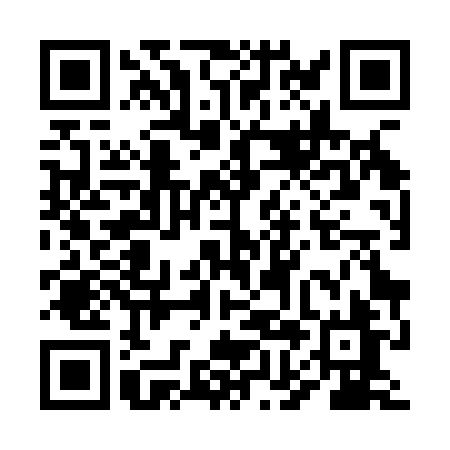 Ramadan times for Gatki, PolandMon 11 Mar 2024 - Wed 10 Apr 2024High Latitude Method: Angle Based RulePrayer Calculation Method: Muslim World LeagueAsar Calculation Method: HanafiPrayer times provided by https://www.salahtimes.comDateDayFajrSuhurSunriseDhuhrAsrIftarMaghribIsha11Mon4:134:136:0411:523:455:415:417:2512Tue4:114:116:0211:523:465:425:427:2713Wed4:084:086:0011:513:485:445:447:2914Thu4:064:065:5811:513:495:465:467:3115Fri4:034:035:5511:513:515:475:477:3316Sat4:014:015:5311:513:525:495:497:3517Sun3:583:585:5111:503:535:515:517:3718Mon3:563:565:4911:503:555:525:527:3919Tue3:533:535:4611:503:565:545:547:4120Wed3:513:515:4411:493:585:565:567:4321Thu3:483:485:4211:493:595:585:587:4422Fri3:453:455:3911:494:005:595:597:4623Sat3:433:435:3711:494:026:016:017:4824Sun3:403:405:3511:484:036:036:037:5025Mon3:373:375:3311:484:046:046:047:5326Tue3:353:355:3011:484:056:066:067:5527Wed3:323:325:2811:474:076:086:087:5728Thu3:293:295:2611:474:086:096:097:5929Fri3:273:275:2311:474:096:116:118:0130Sat3:243:245:2111:464:106:136:138:0331Sun4:214:216:1912:465:127:147:149:051Mon4:184:186:1712:465:137:167:169:072Tue4:154:156:1412:465:147:187:189:093Wed4:134:136:1212:455:157:197:199:124Thu4:104:106:1012:455:177:217:219:145Fri4:074:076:0812:455:187:237:239:166Sat4:044:046:0512:445:197:247:249:187Sun4:014:016:0312:445:207:267:269:218Mon3:583:586:0112:445:217:287:289:239Tue3:553:555:5912:445:227:297:299:2510Wed3:523:525:5712:435:247:317:319:28